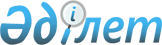 Об утверждении регламента государственной услуги "Субсидирование повышения урожайности и качества продукции растениеводства, стоимости горюче-смазочных материалов и других товарно-материальных ценностей, необходимых для проведения весенне-полевых и уборочных работ, путем субсидирования производства приоритетных культур"
					
			Утративший силу
			
			
		
					Постановление акимата Атырауской области от 18 декабря 2015 года № 373. Зарегистрировано Департаментом юстиции Атырауской области 08 января 2016 года № 3422. Утратило силу постановлением акимата Атырауской области от 25 декабря 2019 года № 304 (вводится в действие по истечении десяти календарных дней после дня его первого официального опубликования)
      Сноска. Утратило силу постановлением акимата Атырауской области от 25.12.2019 № 304 (вводится в действие по истечении десяти календарных дней после дня его первого официального опубликования).
      В соответствии с пунктом 3 статьи 16 Закона Республики Казахстан от 15 апреля 2013 года "О государственных услугах" акимат Атырауской области ПОСТАНОВЛЯЕТ:
      1. Утвердить регламент государственной услуги "Субсидирование повышения урожайности и качества продукции растениеводства, стоимости горюче-смазочных материалов и других товарно-материальных ценностей, необходимых для проведения весенне-полевых и уборочных работ, путем субсидирования производства приоритетных культур", согласно приложению к настоящему постановлению.
      2. Контроль за исполнением настоящего постановления возложить на Дюсембаева Г.И. – первого заместителя акима Атырауской области.
      3. Настоящее постановление вступает в силу со дня государственной регистрации в органах юстиции и вводится в действие по истечении десяти календарных дней после дня его первого официального опубликования. Регламент государственной услуги "Субсидирование повышения урожайности и качества продукции растениеводства, стоимости горюче-смазочных материалов и других товарно-материальных ценностей, необходимых для проведения весенне-полевых и уборочных работ, путем субсидирования производства приоритетных культур"
      Сноска. Приложение - в редакции постановления акимата Атырауской области от 07.06.2018 № 116 (вводится в действие по истечении десяти календарных дней после дня его первого официального опубликования). 1. Общие положения
      1. Государственная услуга "Субсидирование повышения урожайности и качества продукции растениеводства, стоимости горюче-смазочных материалов и других товарно-материальных ценностей, необходимых для проведения весенне-полевых и уборочных работ, путем субсидирования производства приоритетных культур" (далее - государственная услуга) оказывается местными исполнительными органами (далее – услугодатель) – государственным учреждением "Управление сельского хозяйства и ветеринарии Атырауской области" (далее – управление), отделами осуществляющими функции в сфере сельского хозяйства города Атырау и районов (далее - отдел).
      Прием заявки и выдача результатов оказания государственной услуги осуществляются через:
      1) канцелярию услугодателя;
      2) Некоммерческое акционерное общество "Государственная корпорация "Правительство для граждан" (далее – Государственная корпорация);
      3) веб-портал "электронного правительства" www.egov.kz (далее – портал).
      2. Форма оказания государственной услуги: электронная (частично автоматизированная) и (или) бумажная.
      3. Результат оказания государственной услуги – предоставление в территориальное подразделение казначейства реестра счетов к оплате для дальнейшего перечисления причитающихся бюджетных субсидий на банковские счета услугополучателей.
      Форма представления результата оказания государственной услуги – электронная и (или) бумажная.
      При обращении через Государственную корпорацию услугополучателю направляется уведомление с решением о назначении/не назначений субсидии, подписанное уполномоченным лицом услугодателя, по формам, согласно приложениям 1 и 2 к стандарту государственных услуг "Субсидирование повышения урожайности и качества продукции растениеводства, стоимости горюче-смазочных материалов и других товарно-материальных ценностей, необходимых для проведения весенне-полевых и уборочных работ, путем субсидирования производства приоритетных культур", утвержденного приказом министра сельского хозяйства Республики Казахстан от 6 мая 2015 года № 4-3/423 "Об утверждении стандарта государственной услуги "Субсидирование повышения урожайности и качества продукции растениеводства, стоимости горюче-смазочных материалов и других товарно-материальных ценностей, необходимых для проведения весенне-полевых и уборочных работ, путем субсидирования производства приоритетных культур" (зарегистрирован в Реестре государственной регистрации нормативных правовых актов № 11705) (далее - Стандарт).
      При обращении через портал услугополучателю направляется уведомление с решением о назначении/не назначений субсидии в "личный кабинет" в форме электронного документа, подписанного электронной цифровой подписью (далее – ЭЦП) уполномоченного лица услугодателя. 2. Описание порядка действий структурных подразделений (работников) услугодателя в процессе оказания государственной услуги
      4. Основанием для начала процедуры (действия) по оказанию государственной услуги является заявка по форме согласно приложению 3 к Стандарту или заявка в форме электронного документа, удостоверенного ЭЦП услугополучателя.
      5. Содержание каждой процедуры (действия), входящей в состав процесса оказания государственной услуги, длительность его выполнения:
      1) сотрудник канцелярии отдела с момента подачи услугополучателем необходимых документов, указанных в пункте 9 Стандарта (далее – документы), в течение 15 (пятнадцати) минут осуществляет их прием, регистрацию в журнале регистрации и направляет руководителю отдела.
      В случае представления услугополучателем неполного пакета документов, предусмотреных пунктом 9 Стандарта, и (или) документов с истекшим сроком действия отказывает в приеме заявки;
      2) руководитель отдела рассматривает в течение 1 (одного) рабочего дня документы и определяет ответственного исполнителя отдела;
      3) ответственный исполнитель отдела на основании представленных услугополучателем документов в течение 7 (семи) рабочих дней составляет список на получение субсидий, распределяет объемы субсидирования и направляет список на получение субсидий, справку банка второго уровня о наличии банковского счета с указанием его номера в одном экземпляре для представления в органы казначейства в управление;
      4) управление в течение 7 (семи) рабочих дней представляет в территориальное подразделение казначейства реестры счетов к оплате для дальнейшего перечисления причитающихся субсидий на банковские счета услугополучателей. 3. Описание порядка взаимодействия структурных подразделений (работников) услугодателя в процессе оказания государственной услуги
      6. Перечень структурных подразделений (работников) услугодателя, которые участвуют в процессе оказания государственной услуги:
      1) сотрудник канцелярии отдела;
      2) руководитель отдела;
      3) ответственный исполнитель отдела;
      4) управление.
      7. Описание последовательности процедур (действий) между структурными подразделениями (работниками) с указанием длительности каждой процедуры (действия) по оказанию государственной услуги приведено в приложении 1 к настоящему Регламенту, справочник бизнес-процессов оказания государственной услуги "Субсидирование повышения урожайности и качества продукции растениеводства, стоимости горюче-смазочных материалов и других товарно-материальных ценностей, необходимых для проведения весенне-полевых и уборочных работ, путем субсидирования производства приоритетных культур" в приложении 2 к настоящему Регламенту. 4. Описание порядка взаимодействия с Государственной корпорацией и (или) иными услугодателями, а также порядка использования информационных систем в процессе оказания государственной услуги
      8. Пошаговые действия и решения по оказанию государственной услуги (диаграмма №1 функционального взаимодействия при оказании государственной услуги через Государственную корпорацию приведена в приложении 3 к настоящему Регламенту) через Государственную корпорацию:
      1) услугополучатель подает необходимые документы работнику Государственной корпорации в операционном зале в порядке "электронной" очереди (в течение 2 (двух) минут);
      Работник Государственной корпорации выдает услугополучателю расписку о приеме соответствующих документов.
      В случае представления услугополучателем неполного пакета документов, предусмотренных пунктом 9 Стандарта, работник Государственной корпорации отказывает в приеме заявки и выдает расписку об отказе в приеме документов по форме, согласно приложению 4 к Стандарту;
      2) процесс 1 – ввод работником Государственной корпорации в Автоматизированное рабочее место Интегрированной информационной системы Государственной корпорации (далее – АРМ ИИС Государственной корпорации) логина и пароля (процесс авторизации) для оказания государственной услуги (в течении 3 (трех) минут);
      3) процесс 2 – выбор работником Государственной корпорации государственной услуги и вывод на экран формы запроса для оказания государственной услуги и ввод работником Государственной корпорации данных услугополучателя, а также данных по доверенности представителя услугополучателя (в течении 4 (четырех) минут);
      4) процесс 3 – направление запроса через шлюз "электронного правительства" (далее – ШЭП) в Национальный реестр индивидуальных идентификационных номеров (далее – НР ИИН) о данных услугополучателя, а также в Единую нотариальную информационную систему (далее - ЕНИС) – о данных доверенности представителя услугополучателя (в течении 3 (трех) минут);
      5) условие 1 – проверка наличия данных услугополучателя в НР ИИН, данных доверенности в ЕНИС (в течении 3 (трех) минут);
      6) процесс 4 – формирование сообщения о невозможности получения данных в связи с отсутствием данных услугополучателя в НР ИИН, данных доверенности в ЕНИС (в течении 3 (трех) минут);
      7) процесс 5 - направление электронного документа (запроса услугополучателя) удостоверенного (подписанного) ЭЦП работника Государственной корпорации через ШЭП в АРМ ШЭП (в течении 3 (трех) минут);
      8) процесс 6 – получение от услугодателя результата государственной услуги (в течении 3 (трех) минут);
      9) процесс 7 – выдача услугополучателю результата государственной услуги (в течении 3 (трех) минут). Государственная корпорация обеспечивает хранение результата в течение одного месяца, после чего передает их услугодателю для дальнейшего хранения.
      9. Пошаговые действия и решения по оказанию государственной услуги (диаграмма №2 функционального взаимодействия при оказании государственной услуги через портал приведена в приложении 3 к настоящему Регламенту) через портал:
      1) услугополучатель осуществляет регистрацию на портале с помощью индивидуального идентификационного номера (далее – ИИН) и бизнес-идентификационного номера (далее – БИН), а также пароля (осуществляется для незарегистрированных услугополучателей на портале);
      2) процесс 1 – процесс ввода услугополучателем ИИН/БИН и пароля (процесс авторизации) на портале для получения государственной услуги;
      3) условие 1 – проверка на портале подлинности данных о зарегистрированном услугополучателе через ИИН/БИН и пароль;
      4) процесс 2 – формирование порталом сообщения об отказе в авторизации в связи с имеющимися нарушениями в данных услугополучателя;
      5) процесс 3 – выбор услугополучателем государственной услуги, вывод на экран формы запроса для оказания государственной услуги и заполнение услугополучателем формы (ввод данных) с учетом ее структуры и форматных требований, прикрепление к форме запроса необходимых копий документов в электронном виде, указанных в пункте 9 Стандарта, а также выбор услугополучателем регистрационного свидетельства ЭЦП для удостоверения (подписания) запроса;
      6) условие 2 – проверка на портале срока действия регистрационного свидетельства ЭЦП и отсутствия в списке отозванных (аннулированных) регистрационных свидетельств, а также соответствия идентификационных данных (между ИИН/БИН указанным в запросе и ИИН/БИН указанным в регистрационном свидетельстве ЭЦП);
      7) процесс 4 – формирование сообщения об отказе в запрашиваемой услуге в связи с не подтверждением подлинности ЭЦП услугополучателя;
      8) процесс 5 – направление электронного документа (запроса услугополучателя), удостоверенного (подписанного) ЭЦП услугополучателя через ШЭП в АРМ РШЭП для обработки запроса услугодателем;
      9) условие 3 – проверка услугодателем соответствия приложенных услугополучателем документов, указанных в пункте 9 Стандарта и основаниям для оказания государственной услуги;
      10) процесс 6 – формирование сообщения об отказе в запрашиваемой услуге в связи с имеющимися нарушениями в документах услугополучателя;
      11) процесс 7 – получение услугополучателем результата государственной услуги (уведомление в форме электронного документа), сформированного порталом. Результат оказания государственной услуги направляется услугополучателю в "личный кабинет" в форме электронного документа, удостоверенного ЭЦП уполномоченного лица услугодателя. Описание последовательности процедур (действий) между структурными подразделениями (работниками) с указанием длительности каждой процедуры (действия) по оказанию государственной услуги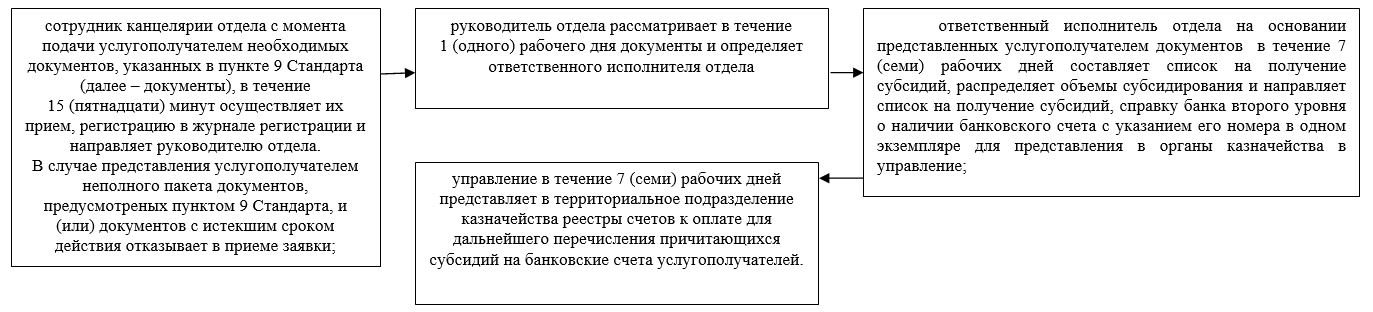  Справочник бизнес-процессов оказания государственной услуги "Субсидирование повышения урожайности и качества продукции растениеводства, стоимости горюче-смазочных материалов и других товарно-материальных ценностей, необходимых для проведения весенне-полевых и уборочных работ, путем субсидирования производства приоритетных культур"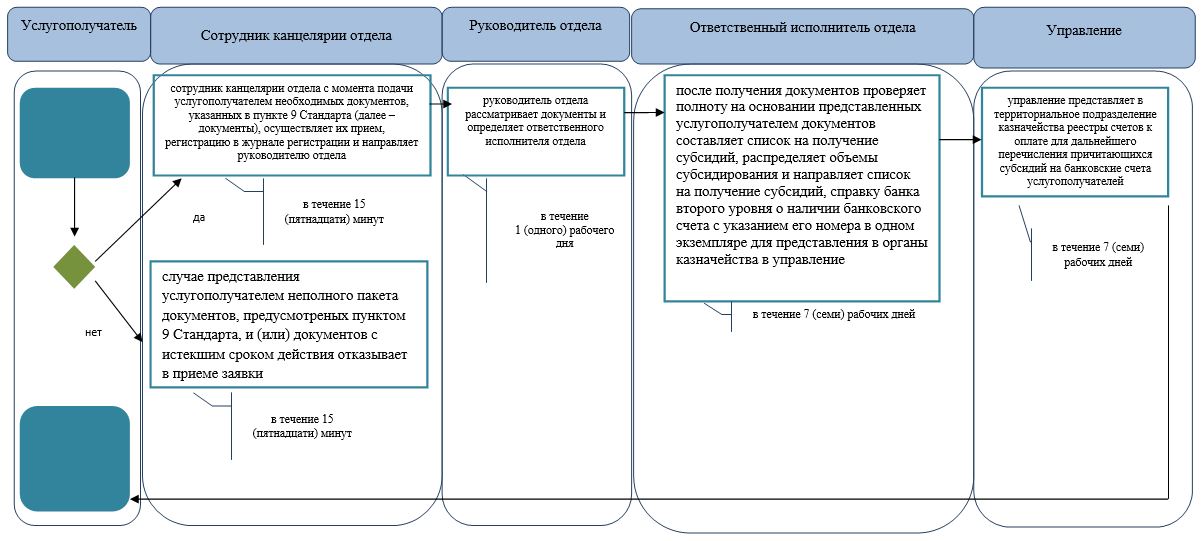 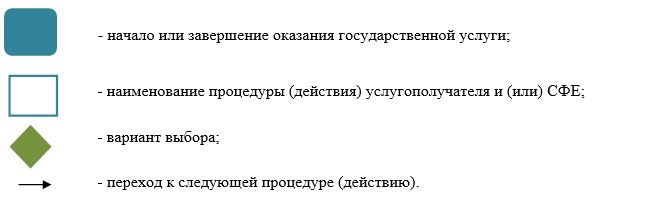  Диаграмма № 1 функциональных взаимодействии информационных систем, задействованных в оказании государственной услуги через Государственную корпорацию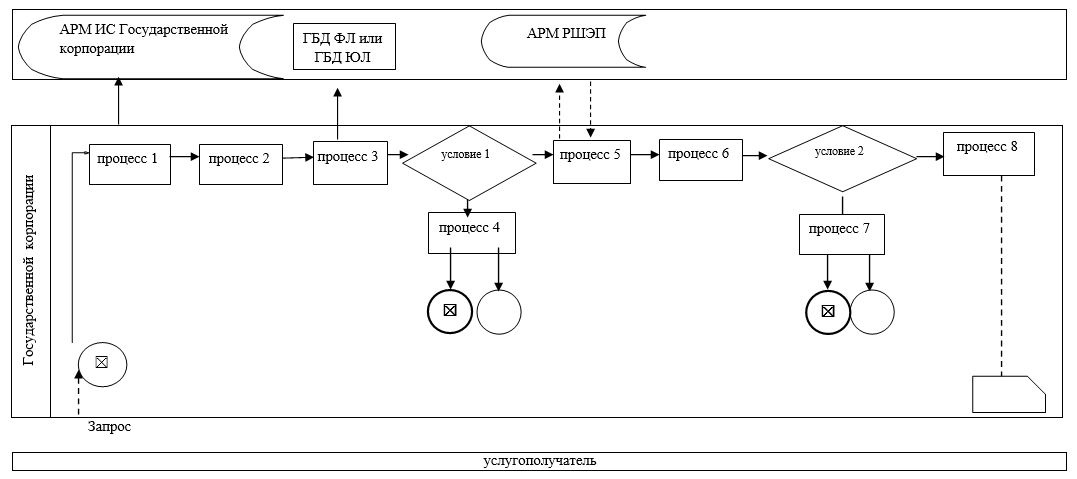  Диаграмма № 2 порядка использования информационных систем в процессе оказания государственной услуги через портал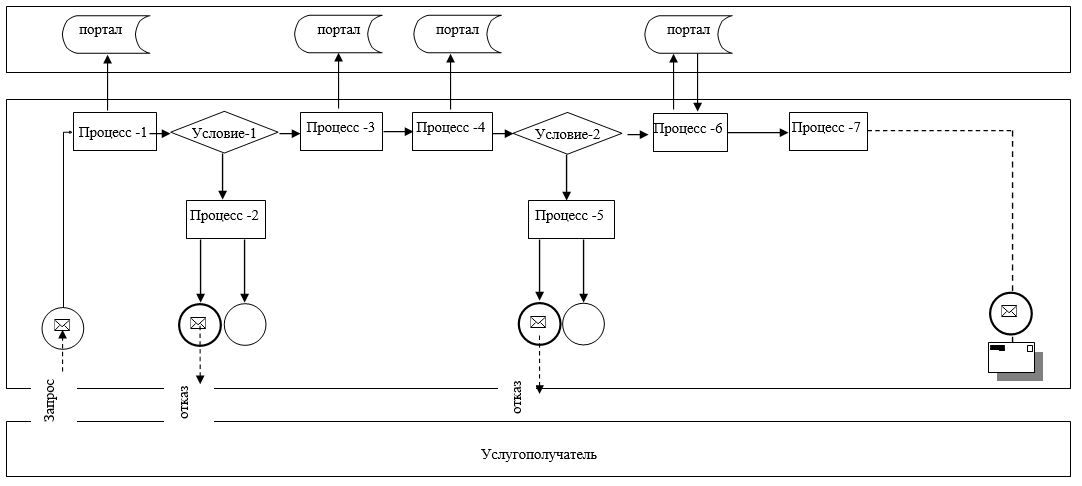 
      Условные обозначения: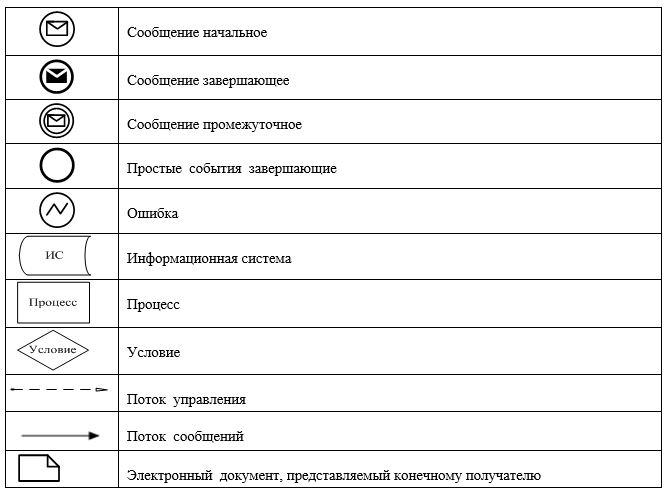 
					© 2012. РГП на ПХВ «Институт законодательства и правовой информации Республики Казахстан» Министерства юстиции Республики Казахстан
				
      Аким области

Б. Измухамбетов
Приложение к постановлению акимата Атырауской области от "7" июня 2018 года № 116Утвержден постановлением акимата Атырауской области от "18" декабря 2015 года № 373Приложение 1
к регламенту государственной услуги "Субсидирование повышения урожайности и качества продукции растениеводства, стоимости горюче-смазочных материалов и других товарно-материальных ценностей, необходимых для проведения весенне-полевых и уборочных работ, путем субсидирования производства приоритетных культур"
Приложение 2
к регламенту государственной услуги "Субсидирование повышения урожайности и качества продукции растениеводства, стоимости горюче-смазочных материалов и других товарно-материальных ценностей, необходимых для проведения весенне-полевых и уборочных работ, путем субсидирования производства приоритетных культур"
Приложение 3
к регламенту государственной услуги "Субсидирование повышения урожайности и качества продукции растениеводства, стоимости горюче-смазочных материалов и других товарно-материальных ценностей, необходимых для проведения весенне-полевых и уборочных работ, путем субсидирования производства приоритетных культур"
Приложение 4
к регламенту государственной услуги"Субсидирование повышения урожайности и качества продукции растениеводства, стоимости горюче-смазочных материалов и других товарно-материальных ценностей, необходимых для проведения весенне-полевых и уборочных работ, путем субсидирования производства приоритетных культур"
